Правильность сведений, представленных в анкете подтверждаю    _______________________                                                                                                                                                                                        подпись(____________________________________________________________________________)фамилия, имя, отчество участника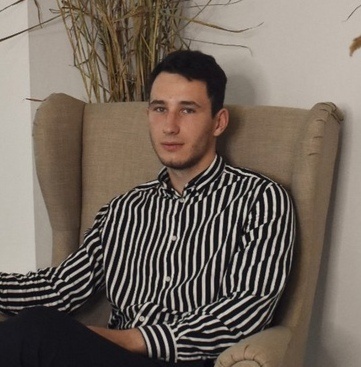 Форма № 3Информационная карта  участника  муниципального конкурса профессионального мастерства«Педагог-психолог - 2022»Номинация «Педагог-психолог»Агафонов Артём Сергеевич17.01.2022 г.1. Общие сведения1. Общие сведенияДата рождения (день, месяц, год)15.01.1996 г.Место рожденияг. Карши, Республика УзбекистанАдрес личного сайта, блога и т.д., где можно познакомиться с участником и публикуемыми им материалами http://тобшкола06.рф/ Адрес образовательной организации в сети Интернет http://тобшкола06.рф/ 2. Работа2. РаботаМесто работы (наименование образовательной организации в соответствии с уставом) Муниципальное атономное общеобразовательное учреждение «Средняя общеобразовательная школа № 6» г. ТобольскГод начала работы в данной образовательной организации2019 г.Занимаемая должностьПедагог-психологПреподаваемые предметы, параллели классов (группы)с 1 по 11 классыКлассное руководство в настоящее время, в каком классе  (номинация «Учитель года»)-Общий трудовой и педагогический стаж (полных лет на момент заполнения анкеты)Общийстаж-2 г.9 мес., педагогический стаж-2 г.9 мес.Квалификационная категорияСоотвествие занимаемой должностиПочетные звания и награды (наименования и даты получения)-Послужной список (места и сроки работы за последние 10 лет)-Преподавательская деятельность по совместительству (место работы и занимаемая должность)-3. Участие в  конкурсах,  награды3. Участие в  конкурсах,  наградыМесто  в  конкурсе на уровне образовательной организацииПобедитель конкурса «Молодой педагог школы-2021»Победа   в   конкурсе  лучших учителей в рамках ПНПО, если «да» указать год  (номинация «Учитель года»)-Достижения в других конкурсах муниципального, регионального и российского уровня-Правительственные  и отраслевые  награды (наименования и даты получения)-4. Образование4. ОбразованиеНазвание и год окончания организации профессионального образованияФГАОУ ВО «Тюменский государственный университет» г. Тюмень, 2018 г.Специальность, квалификация по дипломуПсихолого-педагогическое образование, бакалаврДополнительное профессиональное образование за последние три года (наименования образовательных программ, модулей, стажировок и т. п., места и сроки их получения)ГАОУ ТО ДПО «ТОГИРРО», «Современные угрозы детской безопасности», 2019 г., ГАОУ ТО ДПО «ТОГИРРО», «Актуальные вопросы психолого-педагогического сопроождения в образовательой организации», 2019 г., Региональный центр выявления и поддержки одаренных детей Тюменской области «Новое поколение» в рамках образовательного форума «Спутник» по направлению «Психолого-ресурсные практики», 2020 г., Знание иностранных языков (укажите уровень владения)-Ученая степень -Название диссертационной работы (работ)-Основные публикации в периодических изданиях, брошюры, книги, методические пособия (год издания)-5. Общественная деятельность5. Общественная деятельностьУчастие в общественных организациях (наименование, направление деятельности и дата вступления)-Участие в деятельности Управляющего совета,  других органах-Участие в разработке и реализации муниципальных, региональных, федеральных, международных программ и проектов (с указанием статуса участия)Участник Регионального проекта  «Современные решения для развития волонтерства и социально-ответсвенных некоммерческих организаций СОНКО. Программа поддержки волонтерства и социальной ответственности, как инструмент укрепления современного россиийского общества»6. Профессиональные  и личные интересы и ценности6. Профессиональные  и личные интересы и ценностиВаше педагогическое кредо    «Слышать то, что другие не видят и не чувствуют»Качества, которые  Вы хотели  бы воспитать  у  своих  учеников (воспитанников) Уверенность, справедливость, ответственность, самостоятельностьПрофессиональные и личностные ценностиОтветственность, любовь к детям, верность профессии, развитиеВаши кумиры в профессииА.С.МакаренкоВаш любимый афоризм или девиз«То, как мы общаемся с другими людьми и самим собой, в конечном счете, определяет качество нашей жизни»7.  Семья 7.  Семья Семейное положение (фамилия, имя, отчество и профессия супруга)ХолостДети (имена и возраст)-8. Контакты8. КонтактыРабочий адрес с индексом626102, Тюменская обл, г. Тобольск, п. Сумкино, ул Мира, д 8Домашний адрес с индексом606102, Тюменская обл, Тобольский р-н, с. Ворогушино, ул. Советская, д.3, кв.2Домашний телефон/факс с междугородним кодом-Мобильный телефон с междугородним кодом89923134850Рабочая электронная почта96_ Agafonov@mail.ruЛичная электронная почта96_ Agafonov@mail.ru9. Документы9. ДокументыПаспорт (серия, номер, кем и когда выдан)7115200808 МО УФМС России по Тюменской области в г. Тобольске, 13.02.2016 г.ИНН720965606986Свидетельство пенсионного государственного страхования152-312-753 273агранпаспорт-10. Дополнительные сведения, факты, достойные упоминания10. Дополнительные сведения, факты, достойные упоминания11. Подборка фотографий11. Подборка фотографий1. Портрет 9Х13 см;2. Жанровая (с учебного занятия, внеклассного мероприятия, педагогического совещания,отражающие воспитательную работу с детьми, работу с родителями и т. п.); 3. Дополнительные жанровые фотографии (не более 5).Просим обратить внимание на качество предоставляемых фотографий. На электронном носителе